Effect of Dichlorvos on the fertility of adult  male albino ratsEthelbert Uchechukwu Ezeji1, Oluchi Dominica Ogueri1, Angela Chika Udebuani1, Josephath N. Okereke1, Kalu O.Obasi21. Department of Biotechnology, Federal University of Technology, P.M.B. 1526, Owerri Nigeria2. Department of Biological Science, Federal University of Technology, P.M.B. 1526, Owerri Nigeria ucheezeji@yahoo.comAbstract: Continuous use of pesticides could have adverse effects on the reproductive functions of humans and non-target organisms. This study was carried out to examine the effect of dichlorvos on the reproductive parameters of adult male albino rats. Twenty (20) adult male Wistar albino rats weighing between 130 – 225g were divided into 4 groups of 5 animals each. Three groups were given water contaminated with 0.01, 0.03 and 0.05% dichlorvos (DDVP) respectively. The control group was given distilled water without dichlorvos. All the animals were maintained on commercial animal feed (growers mash) throughout the period of the experiment which lasted for 28 days. There were significant reductions (p<0.05) in testosterone levels in rats exposed to dichlorvos. Testicular weight  (testis  and  epididymis)  and  sperm  count  were  significantly  lowered  in  rats  exposed  to  dichlorvos. Histological examination of the testes revealed levels of distortions in the cells of the seminiferous tubules as well as hypertrophy of the spermatogonia cells. These results show that dichlorvos has adverse effects in the reproductive functions of male albino rats.[Ezeji EU, Ogueri DO, Udebuani AC, Okereke JN, Obasi, KO. Effect of dichlorvos  on the fertility  of male albino rats.        Nat       Sci       2015;13(12):1-5].       (ISSN:       1545-0740).        http://www.sciencepub.net/nature.       1. doi:10.7537/marsnsj131215.01.Keywords:  Dichlorvos, fertility, testis, testosterone, albino rats1. IntroductionThe  use  of  pesticides  has  become  a  regularphenomenon  in  both  agriculture  and  general household needs. Continuous use of pesticides is a serious health concern due to their adverse environmental effects (Bloomquist, 1993). Organophosphate insecticides represent one group of pesticides that is widely used and has been shown to have  toxic  effects  in  human  and  animals  (De- Bleecker et al., 1993; Eskenazi et al., 1999). Dichlorvos   is   a   widely   used   organophosphate pesticide applied in the control household pests, in public health, protecting stored product from insects and control of parasites in livestock. Like other organophosphate  pesticides,  dichlorvos  acts  by blocking of acetyl  cholinerase – an  enzyme which decomposes acetycholine. The World Health Organization has classified dichlorvos as a highly hazardous and toxic compound (WHO, 1992).There is an increased concern that exposure to pesticides may adversely affect the reproductive system of humans and other non-target organisms. It has been reported that exposure to agricultural pesticides  may  affect  male  fertility  (Taylor  et  al.,2010). Pesticides can damage the male reproductive system in a number of ways: They may damage the sperm cells, alter DNA structure causing gene mutation  that  may  result  in  birth  defects  or  an inability to conceive or may cause epigenetic effects– change in the way genes are expressed (Collata,2013). Studies by Bretveld et al. (2007) showed that pesticides may directly damage spermatozoa, alter sertoli cell or leydig cell function or disrupt the endocrine function in any stage of hormonal regulation.This study was carried out to examine the effect of  dichlorvos  on reproductive  parameters  of  adult male albino rats.2. Material and MethodsThe insecticide, dichlorvos (DDVP) used in thisexperiment was purchased from an Agro-chemical shop in Owerri, Imo State, Nigeria. Twenty (20) adult male wistar albino rats weighing between 130 – 225g were obtained from the Department of Veterinary Medicine,   University   of   Nigeria,   Nsukka.   The animals were housed in plastic cages, fed a standard laboratory diet and water ad libitum, exposed to a 12 h light/dark cycle, and maintained at a laboratory temperature of 20 ± 2oC. The animals were allowed to acclimatize for 10 days before beginning the experiments.  All  rats  were  handled  in  accordance with the standard guide for the care and use of laboratory animals. The rats were divided into 4 groups of 5 animals each. Three groups were given water contaminated with 0.01, 0.03 and 0.05% dichlorvos (DDVP) respectively. The control group was given distilled water without dichlorvos. All the animals were maintained on commercial animal feed (growers   mash)   throughout   the   period   of   theexperiment which lasted for 28 days. After 28 days exposure, blood was collected from the animals by ocular bleeding and delivered into clean and labeled test-tubes. The blood was allowed to clot and serum was separated by centrifugation at 3000 rpm for ten minutes,  transferred  into  a  clean,  dry  bottle  and stored   in   a   freezer   for   the   determination   of testosterone,  protein  and  cholesterol  concentration.Enzyme immunoassay of serum testosterone was determined according to the method of Tietz (1999). The analysis was carried out using a commercially   available   analytical   kit   (Biocheck Foster  City).    The absorbance was  read at  450nm with a microtitre well reader within 15 minutes and concentration determined from an already prepared standard curve.The animals were sacrificed by cervical dislocation and dissected to remove the epididymis. The left cauda epididymis was excised and used for sperm   counting  by  the  method   of  Amann  and Almquist (1961). The left cauda epididymis was blended with mortar and pestle, homogenized in 5ml of 9% normal saline for about 2 minutes, until a homogenate mixture was obtained. The homogenate (0.1ml) was transferred into another test-tube and diluted  with  0.9ml  of  white  blood  cell  (WBC) diluting fluid. The mixture was fed into the neuber chamber  (haemocytometer)  and  with  a microscope with x10 magnification. The testes of the dissected animals were also excised and adherent tissues removed. The wet weight of both testes was taken directly using analytical balance. Then, the average weight of the testes was recorded as the testicular weight.Cholesterol was estimated by the modified method of Rulel and Morris (1976). An aliquot from the chloroform extract was dried under a stream of nitrogen followed by the addition of 1.5ml of ferric chloride – acetic acid reagent. After mixing thoroughly, it was left at room temperature for  15 minutes. Concentrated sulfuric acid (1ml) was added, mixed  immediately  on  a  vortex  mixer  and  left  at room temperature in the dark for 45mins the intensity of the clear solution was measured in the spectrophotometer at 450nm. The cholesterol level in biological  sample was estimated from the standard curve   generated   with   Analar   cholesterol   (30   –150ng).Serum total protein was estimated by Biuret method as described by Gonall et al (1949).Histological   examination   of   the   testis   was carried out using a slight modification of the method described by Okoro (2002). The tissues were fixed on glass slides by allowing them to pass through ascending grades of alcohol (30%, 50%, 70%, 90% and absolute alcohol)  for  1hr, 2hrs and 3hrs each.After dehydration, the alcohol was removed from the tissue by immersing them in xylene for 3 hours. The tissues were then impregnated by transferring them to a bath of molten paraffin wax in the embedding oven. After the impregnation, they were stained by immersing in Harris Haematoxylin  for  30 minutes, washed thoroughly in running tap water and counterstained with eosin  for  I minute. They were finally dehydrated  in  ascending  grades  of  alcohol, cleared in xylene and mounted with DPX (Dibutylpthalate, polystyrene, xylene).Data Collected were analyzed using one – way ANOVA and subjected to LSD test for multiple comparisons using the program statistical package for social sciences (SPSS) version 17. Results were expressed  as mean  I SEM and  difference  between means of treated and control group accepted significant at (p<0.05).3. ResultsThere was significant reduction (p<0.05) in thelevel of testosterone in the rats exposed to dichlorvos compared to the control.  The lowest testosterone (3.3 mmol/L) was recorded in the group exposed to 0.01% dichlorvos  (Table  1). There  was  also a  significant reduction in sperm counts of rats exposed to dichlorvos. The sperm counts reduced with increase in pesticide concentration with lowest sperm count of4.35±1.9 X106 recorded in the rats exposed to 0.05%pesticide (Table 1).Table  1: Effect  of dichlorvos  on the  testosterone and sperm count of male albino ratsValues expressed as standard error values ± of the samples (N=3). a-dMeans within a  column with no common superscript differ significantly at p<0.05There were  significant  reductions  (p<0.05) in the  weights  of  the  testis  and  epididymis  of  rats exposed to dichlorvos.  The weight of testis reduced from 2.128±0.079 g in the control to 1.116±0.271 g in the rats exposed to 0.05% dichlorvos (Table 2). The lowest weight of epididymis (0.25±0.03 g) was recorded in the rats exposed to 0.01% dichlorvos as against the control (0.52±0.25 g).There was a significant increase (p<0.05) in serum total protein of rats exposed to dichlorvos. The highest protein concentration of 55.92±1.3 g/L was recorded  in  the rats  exposed  to  0.03%  dichlorvos. However,  this  was  not  the  case  with  the  serumcholesterol.  The  total  cholesterol  increased  from69.27±11.81 mg/dL in the control to 74.93±9.91 mg/dL in the rats exposed to 0.01% dichlorvos, then reduced to 66.30±3.81 mg/dL in the rats exposed to0.03 and  0.05% dichlorvos, respectively.  The total serum protein and cholesterol are shown in table 3.Table  2: Effect  of dichlorvos  on weights  of testis and epididymis of male albino ratsValues expressed as standard error values ± of the samples (N=3).  a-cMeans within  a column  with no common superscript differ significantly at p<0.05Table 3: Total serum protein and cholesterol concentration of male albino rats exposed to dichlorvosValues expressed as standard error values ± of the samples (N=3). a-dMeans within a  column with no common superscript differ significantly at p<0.05Fig. 5a: Testicular section of control rat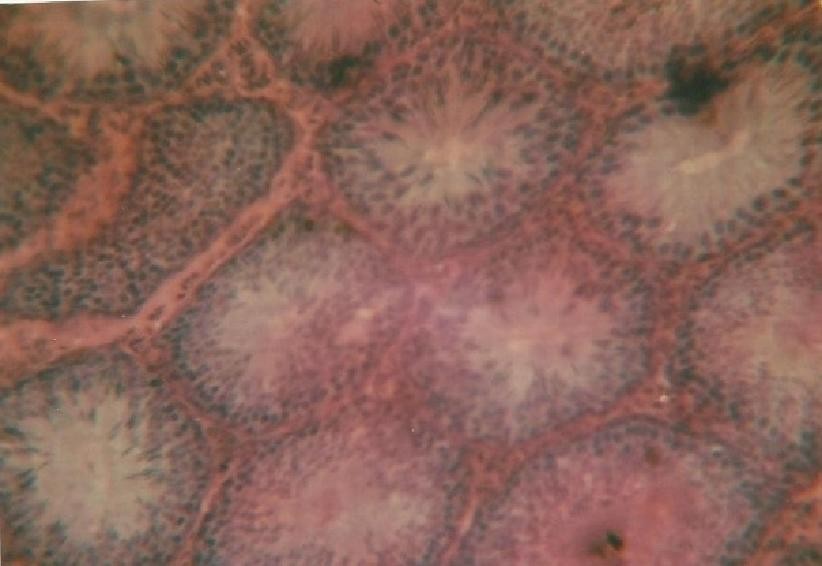 Results of histological examination of the testis of rats in the control group as well as those exposed to different concentrations of dichlorvos revealed a number of differences in the structure of the cells. A photomicrogragh of the control testis using X400 magnification shows numerous seminiferous tubules. In between the tubules are interstitial cells of leydig embedded within the connective tissues. Within the lumen   of  the  seminiferous   tubules   are  outlineddifferent spermatogenic cells intercalated with the sustentacular cells. The lumen is also filled with spermatozoa seen as tiny threadlike substances (Fig.5a).Figure 5b shows photomicrogragh  of testis in rats exposed to 0.01% dichlorvos. There were slight cellular distortions in the seminiferous tubules compared to the control.Fig. 5b: Testicular section of rat exposed to 0.01%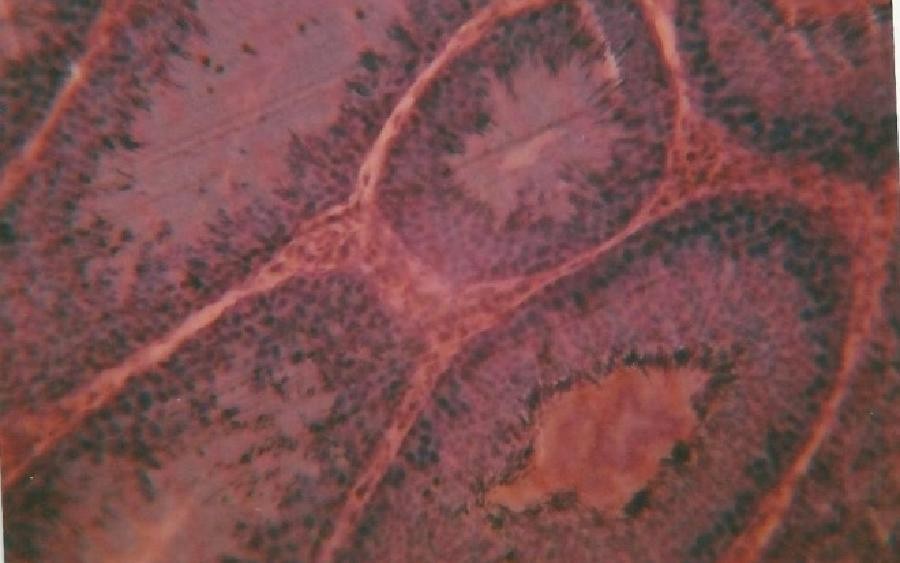 dichlorvosIn the testis of the rats exposed to 0.03% dichlorvos (Fig.5c), it was observed that there was hypertrophy of the spermatogonia cells. The tissues were   thick   and   there   were   reduction   in   the spermatozoa as no sperm cells were found in the lumen of the seminiferous tubule.Fig. 5c: Testicular section of rat exposed to 0.03 %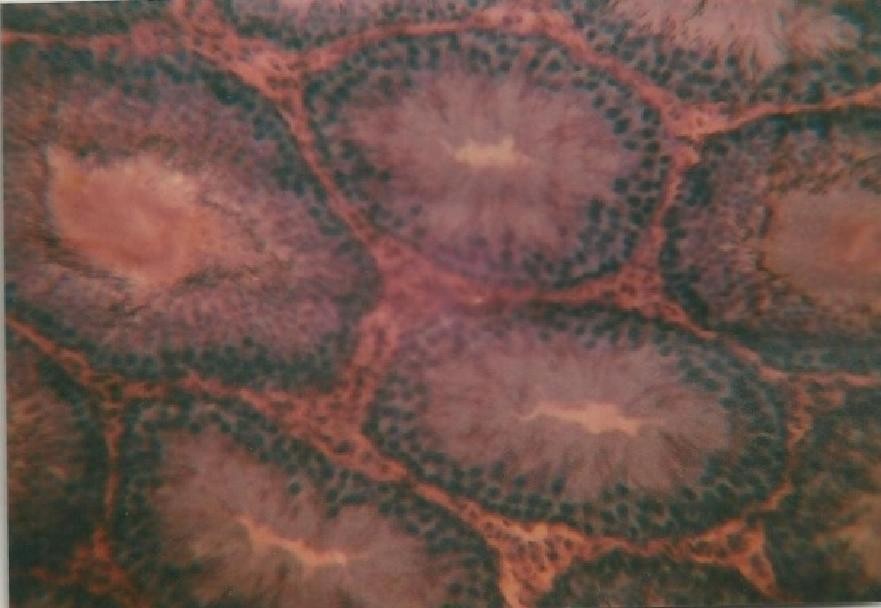 dichlorvosA similar thing was also observed in the group exposed to 0.05% dichlorvos (Fig. 5d). There were also hypertrophy of the spermatogonia cells and subsequent  reduction  in  sperm  production  as  the lumen appeared empty.Fig. 5d: Testicular section of rat exposed to   0.05 %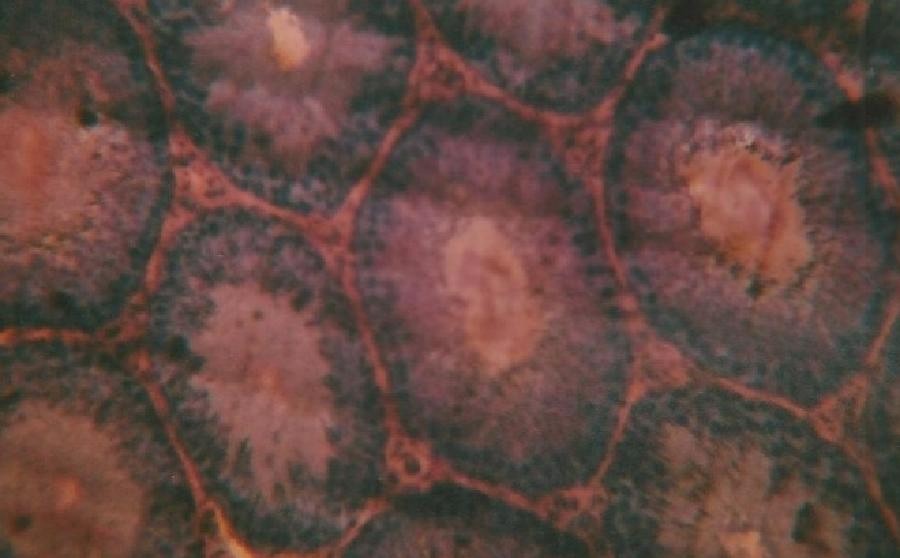 dichlorvos4. DiscussionsOrganophosphates are among the most widelyused synthetic insecticides (Pedigo, 1991).   The widespread use of organophosphates has stimulated research into the possibility of affecting the reproductive   activities   of   humans   and   animals exposed to them (Suresh et al., 2007). Assessment of the reproductive toxicity of organophosphorous insecticides  is therefore  an important  public health issue. Dichlorvos, a typical organophosphate insecticide, has wide applications in both agriculture and domestic use.Results of this study show significant reduction in the level of testosterone in rats exposed to dichlorvos. Testosterone is a very important hormone produced in the testes of males which plays a crucial role in male reproductive functions. Significant alterations in testosterone have been reported in animals exposed to some organophosphate insecticides. Mansour et al.  (2008) and Uzon et al. (2009)  reported a  reduction  in  testosterone in  rats treated with malathion. Exposure to methyl parathion has also been reported to significantly reduce testosterone levels (Maitra and Mitra, 2008). These reports suggest that pesticides have negative effect on sex hormone especially testosterone which plays an important role in spermatogenesis (Kamijima et al.,2004).There   were   significant   reductions   in   the testicular weight of rats exposed to dichlorvos compared to the control. The weight of the testis is one of the markers of possible alteration in androgen status (Latif et al., 2008). A number of reasons have been suggested for the reduction in testicular weight of animals exposed to pesticides. The reduction in the weight of the testis may be as a result of degeneration of the seminiferous tubules. Chitra et al. (1999) suggested that the decline in weight of the testis may be due to impairment of testicular, pituitary, or hypothalamic glands. Simanainen et al. (2008) attributed  the  decrease  in  testicular  weight  of  ratsexposed  to dichlorvos to decreased  level  of serum testosterone because androgen exerts its major role in sex organs. Okamura et al. (2005) however observed no   significant   difference   in   testicular   weights between rats exposed to dichlorvos and that of the control. Our report also shows a reduction in the weight   of   the   epididymis   in   rats   exposed   to dichlorvos.Sperm count reduced significantly (p<0.05) in the  rats  exposed  to  dichlorvos.  The  reduction  in sperm count may not be unconnected to the reduction in testosterone which plays an important role in spermatogenesis. Chaudhary and Joshi (2003) attributed the low sperm count to the impairment of testicular  functions which affected  the activities  of the enzymes responsible for spermatogenesis. Other organophosphate pesticides reported to reduce sperm count include malathion (Contreras and Bustos- Obregon,  1999)  and  Chloropyrifos  (Joshi  et  al.,2007).There was a significant increase (p<0.05) in serum total protein of rats exposed to dichlorvos. Otijolu and Onwurah (2006), however reported a reduction in plasma protein in rats exposed to a pyrethroid (Rambo Insecticide). The effect of dichlorvos on serum cholesterol was not consistent. The   cholesterol   level   increased   with   pesticide exposure but later reduced.Histological examination of the testes revealed various  degrees  of  cellular   degeneration   in  rats exposed  to  dichlorvos.  The  effects  became  more severe with increase in concentration of dichlorvos. Photomicrograph of the testes of rats exposed to 0.03 and 0.05% dichlorvos showed that there was hypertrophy of the spermatogonia cells which eventually led to a reduction  in  sperm production. Krause et al. (1976) reported slight reduction in spermatogenic cells and Leydig cells in juvenile rats treated with dichlorvos and malathion.Acknowledgements:The   authors   are   grateful   to   the   staff   andmanagement of Silverpresh Research laboratory Owerri   for   their   technical   support   towards  this project.Corresponding Author:Dr. Ethelbert Uchechukwu EzejiDepartment of Biotechnology Federal University of Technology P.M.B 1526, Owerri, 460001 Nigeria E-mail: ucheezeji@yahoo.comReferences1. 	Bloomqiust   JR.   Neuroreceptor   mechanism   in pyrethroid mode of action and resistance, Rev. Pestic. Toxicol. 1993; (2): 185-226.2. 	De Bleecker J, Van den Neucker K, Colardyn F Intermediate syndrome in organophosphorus poisoning:  a  perspective  study,  Crit  Care  Med.1993; (21): 1706-1711.3. 	Eskenazi, B., Bradman, A., Castrina, R Exposure of children to organophosphate pesticides and their potential adverse health effects. Environmental Health Perspective, 1993; 107(3): 409-419.4. 	World     Health     Organization.      The     WHO recommended  classification  of pesticides  by hazard  and  guide  lines  to  classification  1992  -1993 (WHO / PSC / 92.14). 1992; Available fromthe international  programme on  chemical  safety, World Health Organization, Geneva, Switzerland.5. 	Taylor  JS,  Thomson  BM,  Lang  CN,  Sin  FY, Podivinsky E. Estrogenic pyrethroid pesticides regulate expression of estrogen receptor transcripts in mouse sertoli  cells  differentially  for 17 beta- estradiol. J Toxicol Environ Health, 2010; 73(16):1075-1089.6.     Collata M Epigenetics and Pesticides. Toxicology,2013, (307): 35-417.     Bretveld R, Brouwers M, Ebisch I, Roeleveld N.Influence of pesticides on male fertility. Scand JWork Environ Health, 2007, 33(1): 13-28.8.     Tietz C. Economic Impact  of Reduced PesticideUse  in  the  United  State.  Agricultural  and  FoodPolicy Center, Texas A and M University, 1999.9.     Amann RP, Almquist JO. Reproductive  capacityof  dairy  bulls  1.  Techniques  for  direct measurement   of   testicular   sperm   production. Journal of Dairy Science, 1961, 45: 774-775.10.   Rudel L, Morris M. determination  of cholesterolusing   O-phthaldehyde,    J.    Lipid    Res.   1976,14(1973): 354.11.   Gornall    AG,    Bardawill    CS,    David    MM.Determination  of  serum  proteins  by  means  ofBiuret reaction. Journal of Biology and Chemistry,1949, (177): 751-766.12.   Okoro  I.  Manual  of  Practical  Histology,  2002, Second Edition Peace Publishers, Owerri.13.   Pedigo  LP.  Entomology  and  Pest  Management.MacMillan   Publishing   Company,   New   York.1991, Pp. 360.14.   Suresh C, Joshi R, Mathur PP, Gulati N. Testiculartoxicity of chlorpyrifos (an organophosphate pesticide) in albino rats. Toxicology Industrial Health. 2007, 23: 439.15.   Mansour,    S.A,    Mossa,    A.H.,    Heikai,    T.M.Cytogenetic   and   Hormonal   alteration   in   rats exposed  to recommended  “Safe Doses”  of Spinosaf and malathion insecticides. InternationalJournal of Agriculture and Biology, 2008, 10(1):9-1416.   Uzon   FG,   Kalender   S,   Durak   D,   Demir   F,Kalender  Y.Malathion-induced  testicular  toxicity in male rats and the protective effect of vitamins C and E. Food and Chemical Toxicology, 2009,(47):1903 –1908.17.   Maitra  SK,  Mitra  A.  Testicular  functions  and serum titers of LH and testosterone in methyl parathion-fed resoringed parakeets. Ecotoxicol. Environ. Saf., 2008, (71): 236–244.18.   Kamijima M, Hibi H, Gotoh M, Taki K, Saito I, Wang H. A survey of semen indices in insecticide sprayers.  Journal  of Occupational  Health,.  2004, (46): 109-118.19.   Latif   R,   Lodhi   GM,   Aslam   M.   Effects   of Amlodipine on Serum Testosterone, Testicular Weight And Gonado-Somatic Index In Adult Rats. J Ayub Med Coll Abbottabad, 2008, 20(4): 8-10.20.   Chitra  KC,  Latchoumycandane   C,  Mathur  PP.Chronic  effect  of  endosulfan  on  the  testicularfunctions  of rat. Asian  J. Andrology,  1999,  (1):203-206.21.   Simanainem U, McNamara K, Davey RA, Zajae JD,  Handelsman  DJ.  Severe  subfertility in  mice with  androgen  reporter  inactivation  in  sex accessory organs but not in testis. Endocrinology,2008, 49: 3330-3338.22.   O, Kamijima M, Shibata E, Ohtani K, Takagi K,Ueyama J, Watanabe Y, Omura M, Wang H, Ichihara  G,  Kondo  T,  Nakajima  T.  A comprehensive evaluation of the testicular toxicity of  dichlorvos  in  Wistar  rats.  Toxicology.  2005,213(1-2):129-137.23.   Choudhary N, Joshi SC. Reproductive toxicity of Endosulfan  in Male Albino Rats, Bull. Environ. Contami. Toxicol. 2003, (70): 285-289.24.   ContrerasHR,  Bustos-Obregon  E.  Morphologicalalterations in mouse testis by a single dose of malathion. Journal of Experimental Biology, 1999,284(3): 355-359.25.   Joshi SC, Mathur R, Gulati N. Testicular toxicityof chloropyrifos (an organophosphate pesticide) in albino  rats.  Toxicology  and  Industrial  Health,2007, (23): 439-444.26.   Krause W, Hamm, K, Weissmulter J. The effect ofper orally administered DDVP and malathion on spermatogenesis and leydig cell in the juvenile rat. Andrology 1975, 7(2): 109-116.27.   Otijolu    O,    Onwurah    INE.    Glutathione    S-transferase (GST) Activity as a Biomarker in Ecological Risk Assessment of Pesticide Contaminated Environment. African Journal of Biotechnology, 2007, 6(12): 1455-1459.11/10/2015